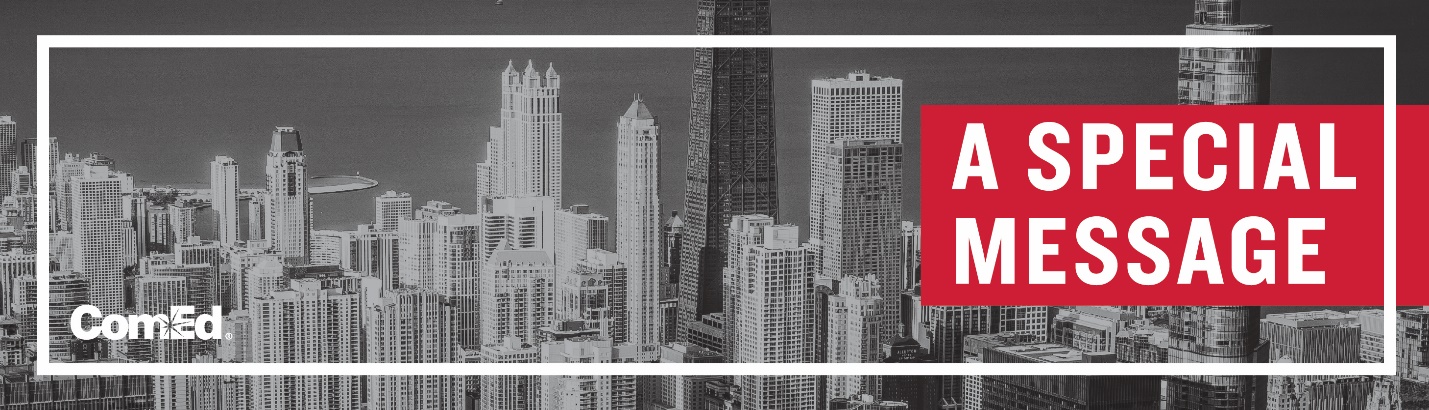 March 13, 2020 
This message is being sent on behalf of ComEd CEO Joe Dominguez.  Please share this information with employees who do not have access to email.Helping Customers and Communities in NeedHelping Customers and Communities in Need